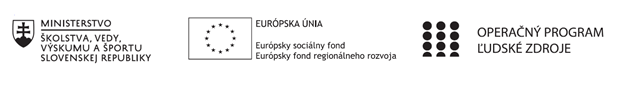 Správa o činnosti pedagogického klubu Príloha:Prezenčná listina zo stretnutia pedagogického klubu:Adela SaksováAnna FajčíkováJozefína ZacharováPríloha správy o činnosti pedagogického klubu                                                                                             PREZENČNÁ LISTINAMiesto konania stretnutia: ZŠ s MŠ Štefana MoysesaDátum konania stretnutia:  14. 12. 2020Trvanie stretnutia:   9.30 – 12.30Zoznam účastníkov/členov pedagogického klubu:Meno prizvaných odborníkov/iných účastníkov, ktorí nie sú členmi pedagogického klubu  a podpis/y:Prioritná osVzdelávanieŠpecifický cieľ1.1.1 Zvýšiť inkluzívnosť a rovnaký prístup ku
kvalitnému vzdelávaniu a zlepšiť výsledky a
kompetencie detí a žiakovPrijímateľZákladná škola s materskou školou Štefana Moysesa, Námestie Štefana Moysesa 23, 974 01 Banská BystricaNázov projektuZvýšenie kvality vzdelávania na Základná škola s materskou školou Štefana Moysesa v Banskej BystriciKód projektu  ITMS2014+312011T411Názov pedagogického klubu Pedagogický klub ČITATEĽSKEJ GRAMOTNOSTIDátum stretnutia  pedagogického klubu14.12. 2020Miesto stretnutia  pedagogického klubuZŠ s MŠ Štefana MoysesaMeno koordinátora pedagogického klubuAdela SaksováOdkaz na webové sídlo zverejnenej správyhttps://zssm.edupage.org/Manažérske zhrnutie:Krátka anotácia:Na dnešnom  zasadnutí pedagogického klubu čitateľskej gramotnosti v tomto školskom roku 2020/2021 sme sa venovali  finančnej gramotnosti. V rámci projektu sme získali vhodné pomôcky na rozvoj finančnej gramotnosti. Na týchto pomôckach – pokladniach sme si prakticky vyskúšali, ako si deti môžu zdokonaliť svoje finančné zručnosti. Deti si budú na hodinách matematiky vystrihovať z papiera eurové mince aj bankovky a poobede v školskom klube ich využijú  pri hre s pokladňami.Kľúčové slová:, hry a aktivity,  finančná gramotnosť, pokladňa, počítanie,  spolupráca, rozhovor, zhodnotenie, eurá,Manažérske zhrnutie:Krátka anotácia:Na dnešnom  zasadnutí pedagogického klubu čitateľskej gramotnosti v tomto školskom roku 2020/2021 sme sa venovali  finančnej gramotnosti. V rámci projektu sme získali vhodné pomôcky na rozvoj finančnej gramotnosti. Na týchto pomôckach – pokladniach sme si prakticky vyskúšali, ako si deti môžu zdokonaliť svoje finančné zručnosti. Deti si budú na hodinách matematiky vystrihovať z papiera eurové mince aj bankovky a poobede v školskom klube ich využijú  pri hre s pokladňami.Kľúčové slová:, hry a aktivity,  finančná gramotnosť, pokladňa, počítanie,  spolupráca, rozhovor, zhodnotenie, eurá,Hlavné body, témy stretnutia, zhrnutie priebehu stretnutia: Praktické ukážky práce s pomôckami pre rozvoj finančnej gramotnosti.Prepojenie vyučovacej hodiny matematiky s prácou na mimoškolskej činnosti – odovzdávanie skúseností.Efektívnosť prepájania.Hlavné body, témy stretnutia, zhrnutie priebehu stretnutia: Praktické ukážky práce s pomôckami pre rozvoj finančnej gramotnosti.Prepojenie vyučovacej hodiny matematiky s prácou na mimoškolskej činnosti – odovzdávanie skúseností.Efektívnosť prepájania.Závery a odporúčania:Na dnešnom zasadnutí pedagogického klubu sme sa venovali finančnej gramotnosti. Sami sme si vyskúšali prácu s pokladňami, ktoré efektívne využijeme pri hre detí v školskom klube. S vyučujúcimi na prvom stupni sme sa dohodli na prepojení ich hodín matematiky s  prácou a hrou detí v školskom klube. Takéto prepájanie prispieva k rozvíjaniu a zdokonaľovaniu finančných zručností u detí.Závery a odporúčania:Na dnešnom zasadnutí pedagogického klubu sme sa venovali finančnej gramotnosti. Sami sme si vyskúšali prácu s pokladňami, ktoré efektívne využijeme pri hre detí v školskom klube. S vyučujúcimi na prvom stupni sme sa dohodli na prepojení ich hodín matematiky s  prácou a hrou detí v školskom klube. Takéto prepájanie prispieva k rozvíjaniu a zdokonaľovaniu finančných zručností u detí.Vypracoval (meno, priezvisko)Adela SaksováDátum14. 12. 2020PodpisSchválil (meno, priezvisko)Mgr. Janka KrnáčováDátum14. 12. 2020PodpisPrioritná os:VzdelávanieŠpecifický cieľ:1.1.1 Zvýšiť inkluzívnosť a rovnaký prístup ku
kvalitnému vzdelávaniu a zlepšiť výsledky a
kompetencie detí a žiakovPrijímateľ:Základná škola s materskou školou Štefana Moysesa, Námestie Štefana Moysesa 23, 974 01 Banská BystricaNázov projektu:Zvýšenie kvality vzdelávania na Základná škola s materskou školou Štefana Moysesa v Banskej BystriciKód ITMS projektu:312011T411Názov pedagogického klubu:Pedagogický klub ČITATEĽSKEJ GRAMOTNOSTIč.Meno a priezviskoPodpisInštitúcia1.Adela SaksováZŠ s MŠ Štefana Moysesa2.Mgr. Anna FajčíkováZŠ s MŠ Štefana Moysesa3.Mgr. Jozefína ZacharováZŠ s MŠ Štefana Moysesa4.5.6.7.č.Meno a priezviskoPodpisInštitúcia1.  Mgr. Janka KrnáčováZŠ s MŠ Štefana Moysesa2.3.4.5.